REPUBLIKA SRBIJA                                         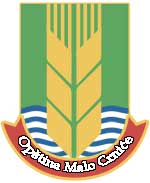 ОPŠTINA MALO CRNIĆESLUŽBA ZA BUDŽETSKU INSPEKCIJUBroj:Dana:KONTROLNA LISTA ZA VRŠENJE INSPEKCIJSKOG NADZORA ZA KORISNIKE DOTACIJATABELA SA DEFINISANIM RASPONIMA POENACela kontrolna lista – ukupan broj bodova za odgovor ''da'': 23 (100%)Formula za utvrđivanje % = ukupan broj bodova za odgovor "da"/ 23 *100NAPOMENA: u svakom konkretnom slučaju se utvrđuje ukupan broj pitanja na koje je dat odgovor sa "da" ili "ne", odnosno isključuju se ona pitanja na koja kontrolisani subjekt, zbog svojih specifičnosti, nije mogao dati odgovor na neko od pitanja!UTVRĐEN BROJ BODOVA U NADZORU ZA ODGOVOR ''DA'':	( %)NAPOMENA: Lažno prikazivanje ili prikrivanje činjenica u kontrolnoj listi povlači sa sobom odgovarajuće pravne posledice zbog sastavljanja isprave neistinite sadržine radi dovođenja nadležnog organa u zabludu i stavljanja nadziranog subjekta u povoljniji položaj.Odgovorno lice korisnika javnih sredstva overava pečatom kontrolnu listu, a budžetski inspector potvrđuje svojim potpisom sadržinu kontrolne liste           Budžetski inspektor                                                                  Odgovorno lice korisnika                                                                                                                   javnih sredstava         ___________________                                                          ________________________IDENTIFIKACIONI PODACIIDENTIFIKACIONI PODACIIDENTIFIKACIONI PODACIPODACI O PRAVNOM LICUPODACI O PRAVNOM LICUPODACI O PRAVNOM LICUNaziv nadziranog subjektaAdresaPIBMatični brojTelefon/faksInternet stranae-mailOsnivački aktStatutBr. reš. o upisu u sudski registarRačuni platnog prometaPODACI O ODGOVORNOM LICUPODACI O ODGOVORNOM LICUPODACI O ODGOVORNOM LICUIme i prezimeIme i prezimeFunkcijaFunkcijaRešenje o imenovanjuRešenje o imenovanjuJMBGJMBGTelefonTelefonLICE ZA KONTAKTLICE ZA KONTAKTLICE ZA KONTAKTIme i prezimeIme i prezimeFunkcijaFunkcijaTelefonTelefone-maile-mailI. PRAVNA REGULATIVAI. PRAVNA REGULATIVAI. PRAVNA REGULATIVAI. PRAVNA REGULATIVA1.Poseduje osnivački aktDANE2.Poseduje projekte (programe) o dodeli sredstava iz budžetaDANE3.Poseduje budžet projektaDANE4.Usklađen je budžet projekta sa sredstvima dobijenim iz budžeta opštineDANE5.Programom projekta definisana je namena korišćenja sredstavaDANE6.Sa opštinom Malo Crniće zaključen je ugovor o prenosu sredstava iz opštinskog budžetaDANE7.Sredstva iz budžeta povlačili ste iz više opštinskih/gradskih UpravaDANEII. KONTROLA RAČUNOVODSTVENE – KNJIGOVODSTVENE DOKUMENTACIJEII. KONTROLA RAČUNOVODSTVENE – KNJIGOVODSTVENE DOKUMENTACIJEII. KONTROLA RAČUNOVODSTVENE – KNJIGOVODSTVENE DOKUMENTACIJEII. KONTROLA RAČUNOVODSTVENE – KNJIGOVODSTVENE DOKUMENTACIJE8.Vode se sve propisane poslovne knjige na način propisan pozitivnim zakonskim propisimaDANE9.Zaključen je ugovor sa licem ovlašćenim za vođenje knjiga / knjigovodstvenom agencijomDANE10.Program (projekat) za koji su odobrena sredstva iz budžeta realizovan je u potpunostiDANE11.Program (projekat) realizovan je samo sredstvima iz budžeta Opštine Malo CrnićeDANE12.Postoji dokumentacija o namenskom utrošku sredstava (ugovori, fakture, izvodi iz banke i ostalo)DANE13.Računovodstvene isprave sadrže sve podatke potrebne za knjiženje u poslovnim knjigama,sastavljene su na način propisan pozitivnim zakonskim propisom i potpisane od strane odgovornog lica.DANEIII. KONTROLA REALIZACIJE PROJEKTA/PROGRAMAIII. KONTROLA REALIZACIJE PROJEKTA/PROGRAMAIII. KONTROLA REALIZACIJE PROJEKTA/PROGRAMAIII. KONTROLA REALIZACIJE PROJEKTA/PROGRAMA14.Računovodstvene isprave knjiže se istog dana, a najkasnije narednog dana od dana dobijanja računovodstvene isprave.DANE15.Sredstva iz budžeta opštine utrošena su u skladu sa namenom definisanom Projektom/Programom ili ugovoromDANE16.Dostavljen je u roku Izveštaj o realizaciji projekta opštini Malo CrnićeDANE17.Uz izveštaj o realizaciji projekta koji ste dostavili Opštini dostavljena je i dokumentacija kojom se Pravda utrošak sredstava.DANE18.Utrošena su sva sredstva preneta iz budžeta Opštine.DANEAko je odgovor NE odgovorite na sledeće pitanjeAko je odgovor NE odgovorite na sledeće pitanjeAko je odgovor NE odgovorite na sledeće pitanjeAko je odgovor NE odgovorite na sledeće pitanje19.Izvršen je povraćaj neutrošenih sredstavaDANE20.Postoji dokaz o mestu realizovanja projektaDANE21.Postoji meterijalni dokaz o mestu realizacije projektaDANE22.Korišćenje sredstava vršeno je u skladu sa važećim zakonskim propisimaDANE23.Ukoliko je postojala obaveza da li ste sprovodili postupak javnih nabavkiDANER. br.Stepen rizikaBroj bodova u nadzoru u %1.Neznatan90-1002.Nizak80-903.Srednji65-804.Visok50-655.Kritičan50 i manje